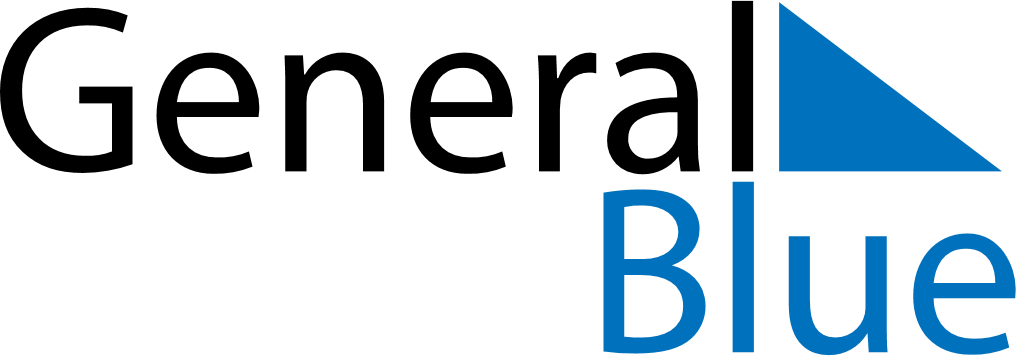 July 2019July 2019July 2019July 2019CuracaoCuracaoCuracaoMondayTuesdayWednesdayThursdayFridaySaturdaySaturdaySunday12345667Flag Day8910111213131415161718192020212223242526272728293031